BAHAN AJARNama Mata Kuliah		: Filsafat IlmuKode Mata Kuliah		: PAS201	Dosen				: Dr. slamet Suyanto, M. Ed.Program Studi		: Pendidikan Sains CPrasyarat			: -Waktu Perkuliahan		: 2 J/M / Sabtu 10.15-12.45Ruang				: 101 Gd LamaDaftar Literatur/Referensi1, Noeng Muhadjir. 2011. Filsafat Ilmu: Ontologi, Epistemologi, Axiologi. Edisi IV. Yogyakarta: Rake Sarasin.2. Tim Dosen Filsafat Ilmu Fakultas Filsafat UGM. 2002. Filsafat Ilmu Sebagai Dasar Pengembangan Ilmu Pengetahuan. Yogyakarta: Penerbit Liberty.3. Jujun Suriasumantri. 1995. Ilmu dalam Perspektif: Sebuah kumpulan karangan tentang hakekat ilmu. Yayasan Obor Indonesia. 4. Bronowski, Jacob. 1973. The Accent of Man. Boston: Little Brown, Company. 5. Kant, Immanuel. 2004. Critique of Practical Reason. Mineola, NY.: Dover Publications, Inc.Literatur Tambahan1. Zainal Abidin. 2003. Filsafat Manusia: memahami manusia melalui filsafat. Bandung: PT. Remaja Rosda karya.2. Kattsoff, Louis O. 1992. Pengantar Filsafat. Alih Bahasa oleh Soejono. Yogyakarta: Tiara Wacana.3. http://www.filsafatilmu.com/4. http://www.statsoft.com/textbook/basic-statistics/5. http://en.wikipedia.org/wiki/Syllogism6.  http://wiki.feureau.com/wiki/7. http://en.wikipedia.org/wiki/Scientist8. http://www.stat.columbia.edu/~gelman/research/published/power4r.pdf9. http://wiki.biologyscholars.org/Yogyakarta, 23 Agustus 2011Mengetahui,						Dosen Pengampu Ketua ProdiProf. Dr. Zuhdan Kun Prasetyo, M. Ed.		Dr. slamet Suyanto, M. Ed.NIP.							NIP. 19620702 199101 1 001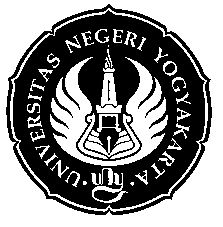 PROGRAM PASCASARJANAUNIVERSITAS NEGERI YOGYAKARTAPROGRAM PASCASARJANAUNIVERSITAS NEGERI YOGYAKARTAPROGRAM PASCASARJANAUNIVERSITAS NEGERI YOGYAKARTAPROGRAM PASCASARJANAUNIVERSITAS NEGERI YOGYAKARTAPROGRAM PASCASARJANAUNIVERSITAS NEGERI YOGYAKARTASIL FILSAFAT ILMUSIL FILSAFAT ILMUSIL FILSAFAT ILMUSIL FILSAFAT ILMUSIL FILSAFAT ILMUNo. DokumenRevisiTgl BerlakuSept 2011Tgl BerlakuSept 2011Hal 1 dari 5Semester1Nama Praktek-Nama Praktek-Jam Pertemuan2Jam Pertemuan2Pokok Bahasan/Subpokok BahasanBahan AjarBuku/Referensi/SumberPengetahuanPengertian IlmuPohon Ilmu dan filsafatPengertian FilsafatCabang-cabang filsafatArah dan fungsi Filsafat IlmuHand outMakalahPowerpointTim Dosen Filsafat Ilmu Fakultas Filsafat UGM. 2002. Filsafat Ilmu Sebagai Dasar Pengembangan Ilmu Pengetahuan. Yogyakarta: Penerbit Liberty.Jujun Suriasumantri. 1995. Ilmu dalam Perspektif: Sebuah kumpulan karangan tentang hakekat ilmu. Yayasan Obor Indonesia. Sebab-akibatEksplanatoriPemahamanTeleologisCreate the futureHand outMakalahPowerpointhttp://en.wikipedia.org/http://www.filsafatilmu.com/http://en.wikipedia.org/wiki/Philosophy#Branches_of_philosophyPenalaran, Logika Metode ilmiahDeduksiInduksiHand outMakalahPowerpointJujun Suriasumantri. 1995. Ilmu dalam Perspektif: Sebuah kumpulan karangan tentang hakekat ilmu. Yayasan Obor Indonesia. Metode penelitian eksperimen.Meode penelitian eksploratif.Lexy J. moleong. 2006. Metode penelitian kualitatif. Bandung: PT. Remaja Rosdakarya.SilogismeHukum-hukum penarikan kesimpulanDeductive Nomological (DN)Inductive Statistical (IS)Hand outMakalahPowerpointKant, Immanuel. 2004. Critique of Practical Reason. Mineola, NY.: Dover Publications, Inc.http://www.statsoft.com/textbook/basic-statistics/http://www.filsafatilmu.com/Kuantitatif- logik matematikKualitatif – objektifEksperimenEksploratifMatematikaStatistikaTeori peluangHand outMakalahPowerpointNoeng Muhadjir. 2011. Filsafat Ilmu: Ontologi, Epistemologi, Axiologi. Edisi IV. Yogyakarta: Rake Sarasin.http://en.wikipedia.org/wiki/Syllogismhttp://wiki.feureau.com/wiki/Filsafat_Ilmu_dan_Logikahttp://www.stat.columbia.edu/~gelman/research/published/power4r.pdfhttp://wiki.biologyscholars.org/Logika bahasaPlatonikHeuristikHermeneutikHand outMakalahPowerpointNoeng Muhadjir. 2011. Filsafat Ilmu: Ontologi, Epistemologi, Axiologi. Edisi IV. Yogyakarta: Rake Sarasin.Creswell, John W.1998. Qualitative inquiry and research design. Thousand oak, CA: Sage Publications, Inc.Logika filsafatPhenomenologiGrounded theoryTeori KritisEtnografiHand outMakalahPowerpointNoeng Muhadjir. 2011. Filsafat Ilmu: Ontologi, Epistemologi, Axiologi. Edisi IV. Yogyakarta: Rake Sarasin.Creswell, John W.1998. Qualitative inquiry and research design. Thousand oak, CA: Sage Publications, Inc.http://www.filsafatilmu.com/UTSBerger/FaucoultFocus Group Discussionn (FGD)Social actionCase studyHand outMakalahPowerpointNoeng Muhadjir. 2011. Filsafat Ilmu: Ontologi, Epistemologi, Axiologi. Edisi IV. Yogyakarta: Rake Sarasin.Creswell, John W.1998. Qualitative inquiry and research design. Thousand oak, CA: Sage Publications, Inc.Mixed methods, Mixed schools, Mixed paradigmsSikuensialKomplementerKontradiktoriHand outMakalahPowerpointNoeng Muhadjir. 2011. Filsafat Ilmu: Ontologi, Epistemologi, Axiologi. Edisi IV. Yogyakarta: Rake Sarasin Lexy J. moleong. 2006. Metode penelitian kualitatif. Bandung: PT. Remaja Rosdakarya.Evolusi biologis manusiaEvolusi kulturalPeralatan dari BatuKaum pemburuDomestikasi binatangHand outMakalahPowerpointBronowski, Jacob. 1973. The Accent of Man. Boston: Little Brown, CompanyZainal Abidin. 2003. Filsafat Manusia: memahami manusia melalui filsafat. Bandung: PT. Remaja Rosda karya.Penemuan dan perkembanganIlmu fisikaIlmu KimiaIlmu BiologiIlmu Astronomi & antariksaHand outMakalahPowerpointBronowski, Jacob. 1973. The Accent of Man. Boston: Little Brown, CompanyMasa depan manusia Persoalan manusia kedepanArah perkembangan peradaban dan iptekHand outMakalahPowerpointBronowski, Jacob. 1973. The Accent of Man. Boston: Little Brown, CompanyKemajuan Ipteks terkinibidang antariksaKemajuan bidang biologi, kimia, fisikaHand outMakalahPowerpointBronowski, Jacob. 1973. The Accent of Man. Boston: Little Brown, Companyhttp://www.aaas.org/publications/annual_report/2000/science.htmlPara ilmuwan dan penemuHasil karya ilmuwanKontribusi ilmuwanSikap ilmiahTanggungjawab ilmuwanHand outMakalahPowerpointhttp://en.wikipedia.org/wiki/Scientisthttp://www.stat.columbia.edu/~gelman/research/published/power4r.pdfhttp://wiki.biologyscholars.org/Masa depan manusia Persoalan manusia kedepanArah perkembangan peradaban dan iptekHand outMakalahPowerpointBronowski, Jacob. 1973. The Accent of Man. Boston: Little Brown, Companyhttp://www.aaas.org/publications/annual_report/2000/science.htmlUASDibuat olehDr. Slamet Suyanto, M. Ed.Dilarang memperbanyak sebagian atau seluruh isi dokumen tanpa ijin tertulis dari Program PascasarjanaUniversitas Negeri YogyakartaDiperiksa olehProf. Dr. Zuhdan Kun Prasetyo, M. Ed